POSITION VACANT: Citizen Science Project Officer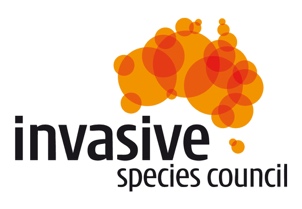 Do you have a passion for citizen science, analytical skills and experience in project management?Are you inspired to contribute to a project focused on building awareness for environmental biosecurity through the use of Citizen Science? ContextInvasive species are one of the biggest threats to Australia’s native biodiversity and agricultural industries. The Invasive Species Council is launching a project that will use invasive insects of biosecurity concern to trial how environmental biosecurity reporting and awareness for newly established and emerging pest species in Australia can be improved, increased and streamlined through the use of citizen science. The project will look to work with existing citizen science initiatives to trial how to increase  engagement with the broader community in relation to the detection of invasive insects. Job descriptionThe project coordinator will be responsible for:Developing a project plan, project communications plan and implementing a project governance structure in line with the requirements of the funding partner.Identifying criteria to select a list of citizen science trial partners/programs/platforms and communications to participate in the project. Identifying opportunities to improve procedures for flagging species of biosecurity concern within select existing citizen science projects/platforms.Increasing and maintaining active survey efforts for invasive insects of biosecurity concern through existing projects/platforms.Working to raise community awareness of the potential harm caused by invasive insects and the importance of community detectionsAssessing the scale (volume) and reliability of community detection and identification of insects by existing citizen science projects/platforms, feeding data into the Atlas of Living Australia (ALA).Developing recommendations to improve the ability of citizen science programs to assist long-term reporting of insect species of biosecurity concern.ResponsibilitiesEnsuring effective end to end project management processes are in place throughout the term of the project.Driving the successful execution of the project deliverables.Undertake detailed analysis and develop insights into project performance and outputsEstablish, develop and maintain networks and relationships with citizen science partners, individuals and organisations that align with the project objectives. Utilise communications and engagement strategies using various mediums, including traditional and social media, events and forums.  Maintain the organisation’s emphasis on credible science-based information.Analyse data and information for translation into project recommendationsPrepare progress and performance reports.Proactively contribute to a positive and values driven culture with the team and organisation.Key Selection criteriaEssentialExperience designing and/or delivering successful citizen science projects, outreach or communication programs.Demonstrated project development and project management skills.Experiencing in analysing complex scientific information and providing evidenced based insights. Demonstrated skills in working with diverse stakeholders and building coalitions across different sectors/interest groupsExcellent written and verbal communication skillsAbility to work effectively and autonomously as part of a geographically dispersed team to develop and deliver shared projects.DesirableDetailed understanding of invasive species and biosecurity issuesExperience working with existing citizen science organisations and platforms Experience in scientific communications and report writingLocationThe position can be based anywhere in Australia, with proximity to Canberra, Sydney, Melbourne or Katoomba desirable. The Invasive Species Council supports decentralised working arrangements.The job will involve some interstate travel and occasional out-of-hours work. ApplicationsAll applications must include the followingCurrent CV / Resume outlining your relevant experience for the roleA statement explaining how you meet each of the key selection criteriaApplications that do not meet these criteria will not be accepted. For any questions regarding the role or working for the Invasive Species Council, please contact recruitment@invasives.org.auApplications closeAdvertising commenced 19th Jun 2022. See website invasives.org.au/about-us/jobs for the closing date.About the Invasive Species CouncilThe Invasive Species Council is a non-government organisation that seeks better laws and policies to protect the Australian environment from weeds, feral animals, insects, pathogens and other invaders. Formed in 2002, the Invasive Species Council is Australia’s only environmental organisation dedicated to strategically tackling this issue and has made numerous interventions that have reduced the environmental impacts from invasive species. Position: Citizen Science Project OfficerReports to: Conservation DirectorBasis:Full TimeDuration:2 Year Contract (possibility of extension)Location:Flexible – work from home  (Proximity to Canberra, Sydney, Melbourne or Katoomba is desirable but not necessary)Salary range:$85,600 plus super